 Guided Notes: Cell Membrane and Cell TransportCell membrane is also known as ______________________________________.Cell membranes of unicellular organisms are ______________________________ so the organism can move.Cell membrane controls what ____________________________________ and leaves the cell.What does selectively permeable mean?A ____________________________ bilayer makes up most of the cell membrane.The ____________________ ______________________ _______________________ describes the appearance of the cell membrane.Are phospholipid heads polar or nonpolar?  What is the phospholipid head made out of?Are phospholipid tails polar or nonpolar?What is the phospholipid tail made out of?What is the difference between hydrophobic and hydrophilic?Hydrophobic – Hydrophilic – 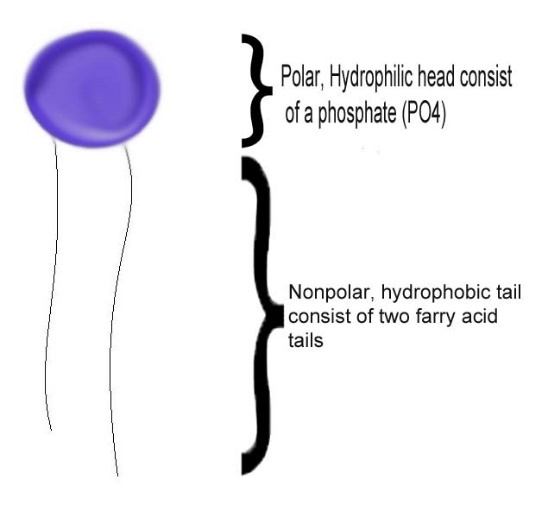 Label the following picture to the right using phospholipid head, tail, phosphate/glycerol, and fatty acid.What does homeostasis mean?Homeostasis is also called _________________________________.How does the plasma membrane help maintain homeostasis?Give 7 functions of the plasma membrane.Protective _____________________________Regulates _________________________________________________Allows cell _____________________________Provides _______________________________________ for filaments of the cytoskeletonProvides a ______________________________________ for enzymes____________________________________________ bind cell together (_______________________)Contains _______________________________________Sketch and label phospholipid bilayer.What are the other 2 components in a phospholipid bilayer?What do cholesterol and carbohydrates do?What do proteins do?________________________________ how particles pass________________________________________________________________Why is the cell membrane fluid?What causes the mosaic pattern of the cell membrane when viewed from above?The cell membrane is made of __________ layers of phospholipids call a lipid ____________________.__________________________ molecules pass easily, while ____________________________ molecules DO NOT.Materials soluble in __________________ can pass easily through the cell membrane.List 3 substances that pass easily through the cell membrane. ________________, _______________________ molecules larger than water, and large _____________________ do NOT move easily through the phospholipids of the cell membrane.Movement through the MembraneTwo major types of movement occur through a cell membrane._____________________ transport				b.  ______________________ transport___________________________			i.  _________________________________________________________			ii. _________________________________________________________Passive transport is when particles pass through a membrane _______________________ energy; ______________ to _____________ concentration.Name the 3 types of passive transport:___________________________ - movement of O2, CO2, and alcohol___________________________ -  movement of water only___________________________ _______________________ - movement of larger molecules; needs a facilitator protein.Simple _______________________ requires NO energy to move things across the cell membrane.With simple diffusion, molecules move from an area of __________ concentration to an area of ______ concentration.Why is diffusion considered a passive process?With diffusion, molecules move by their own natural ___________________ energy or energy of motion.Explain what happens to a drop of food coloring put into a beaker of water.When solutes diffuse through a membrane, they move from ________________ to _____________ concentration.________________ is the diffusion of _______________ across a cell membrane.If water potential is HIGH, solute concentration is __________.If water potential is LOW, solute concentration is ___________.An isotonic solution is when the concentration is the ___________________ inside and the ____________________ outside.Sketch a picture of a cell in an isotonic environment & show the direction of water movement.  A hypertonic solution is a solution that has a _____________________ solute concentration than the cell.Sketch a picture of a cell in a hypertonic environment & show the direction of water movement.A hypotonic solution is a solution that has __________________ solute concentration than the cell.Sketch a picture of a cell in a hypotonic environment & show the direction of water movement.Complete the following table:Explain what happens to a red blood cell placed in:distilled water – cell swells and _________________________a concentrated salt solution – cell shrinks and _________________________________________________ occurs whenever water moves into the cells causing them to swell and burst.________________________________ occurs whenever water moves out of a cell & the cell shrinks in size.Facilitated diffusion is the movement of specific molecules across cell membranes through _________________________________.Facilitated diffusion needs a ____________________________________._______________________ ___________________________ is when particles pass through a cell membrane WITH energy, but go from __________________ to _________________ concentration.Active transport uses cellular energy known as _____________________.Moves ______________________________ the concentration gradient.The _______________________________________________ pump is an example of active transport.Moving very large particles out of the cell is called __________________________________.In exocytosis, wastes are moved out of the cell in _________________________ that fuse with the cell membrane.________________________________ involves moving large particles into the cell.Taking in large liquid droplets is called __________________________________ or "cell drinking"._________________________ _______________________ endocytosis involves protein ____________ recognizing hormones to help move them into the cell."Cell eating" is known as _______________________________________.Direction of OsmosisDirection of OsmosisDirection of OsmosisEnvironmental ConditionNet Movement of waterWhat happens to cellIsotonicNothing Hypotonic Water Goes InHypertonicPlasmolysis 